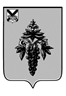 АДМИНИСТРАЦИЯЧУГУЕВСКОГО МУНИЦИПАЛЬНОГО ОКРУГАПРИМОРСКОГО КРАЯПОСТАНОВЛЕНИЕ15 августа 2023 года                             с. Чугуевка                                                     771-НПАОб утверждении Положения о комиссии по установлению фактов проживания граждан в жилых помещениях при введении режима чрезвычайной ситуации, нарушения условий жизнедеятельности и утраты ими (полностью или частично) имущества первой необходимости в результате чрезвычайной ситуации, сложившейся на территории Чугуевского муниципального округа 	В соответствии с Федеральным законом от 21 декабря 1994 года № 68-ФЗ «О защите населения и территорий от чрезвычайных ситуаций природного и техногенного характера», Постановлением Правительства Приморского края от 13 апреля 2022 года № 236-пп «Об утверждении порядка оказания единовременной материальной помощи, финансовой помощи гражданам Российской Федерации, иностранным гражданам и лицам без гражданства, пострадавшим в результате чрезвычайных ситуаций природного и техногенного характера», руководствуясь статьей 43 Устава Чугуевского муниципального округа, администрация Чугуевского муниципального округаПОСТАНОВЛЯЕТ:1. Утвердить прилагаемое Положение о комиссии по установлению фактов проживания граждан в жилых помещениях при введении режима чрезвычайной ситуации, нарушения условий жизнедеятельности и утраты ими (полностью или частично) имущества первой необходимости в результате чрезвычайной ситуации, сложившейся на территории Чугуевского муниципального округа.    2. Настоящее Постановление вступает в силу с момента официального опубликования. 3. Контроль за исполнением настоящего постановления возложить на первого заместителя главы администрации Чугуевского муниципального округа.И.о. главы администрации Чугуевского муниципального округа                                                   Н.В. КузьменчукУТВЕРЖДЕНпостановлением администрации Чугуевского муниципального округа                     от 15 августа 2023 года № 771-НПАПоложение о комиссии по установлению фактов проживания граждан в жилых помещениях при введении режима чрезвычайной ситуации, нарушения условий жизнедеятельности и утраты ими (полностью или частично) имущества первой необходимости в результате чрезвычайной ситуации, сложившейся на территории Чугуевского муниципального округа1.Общие положения1.1. Комиссия по установлению фактов проживания граждан в жилых помещениях, находящихся в зоне чрезвычайной ситуации, нарушения условий жизнедеятельности и утраты ими (полностью или частично) имущества первой необходимости на территории Чугуевского муниципального округа (далее - Комиссия) создается  в целях осуществления полномочий определенных Федеральным законом от 21 декабря 1994 года № 68-ФЗ «О защите населения и территорий от чрезвычайных ситуаций природного и техногенного характера» при возникновении чрезвычайной ситуации на территории Чугуевского муниципального округа Приморского края.1.2. Комиссия в своей деятельности руководствуется Конституцией Российской Федерации, федеральными законами и иными нормативными правовыми актами Российской Федерации, Приморского края, Чугуевского муниципального округа и настоящим Положением.1.3.  Состав Комиссии утверждается правовым актом администрации Чугуевского муниципального округа.2.Функции комиссии2.1. Основными функциями Комиссии являются:- установление факта проживания граждан Российской Федерации, иностранных граждане и лиц без гражданства (далее – граждане) в жилых помещениях, которые попали в зону чрезвычайной ситуации на территории Чугуевского муниципального округа при введении режима чрезвычайной ситуации;- установление факта нарушения условий их жизнедеятельности в результате чрезвычайной ситуации;- установление факта утраты гражданами имущества первой необходимости результате чрезвычайной ситуации.2.2. Факт проживания граждан от 14 лет и старше в жилых помещениях, находящихся в зоне чрезвычайной ситуации, устанавливается заключением комиссии на основании следующих критериев:а) гражданин зарегистрирован и фактически проживает по месту жительства в жилом помещении, которое попало в зону чрезвычайной ситуации, при введении режима чрезвычайной ситуации для соответствующих органов управления и сил единой государственной системы предупреждения и ликвидации чрезвычайных ситуаций;б) гражданин зарегистрирован  и фактически проживает по месту пребывания в жилом помещении, которое попало в зону чрезвычайной ситуации, при введении режима чрезвычайной ситуации для соответствующих органов управления и сил единой государственной системы предупреждения и ликвидации чрезвычайных ситуаций;в) имеется договор аренды жилого помещения, которое попало в зону чрезвычайной ситуации;г) имеется договор социального найма жилого помещения, которое попало в зону чрезвычайной ситуации;д) имеются справки с места работы или учебы, справки медицинских организаций;е) имеются документы, подтверждающие оказание медицинских, образовательных, социальных услуг и услуг почтовой связи;ж) иные сведения, которые могут быть предоставлены гражданином в инициативном порядке, получение которых не потребует от заявителя обращения за получением государственных (муниципальных) услуг, услуг организаций. 2.2. Факт проживания детей в возрасте до 14 лет в жилых помещениях, находящихся в зоне чрезвычайной ситуации, устанавливается заключением комиссии, если установлен факт проживания в жилом помещении, находящемся в зоне чрезвычайной ситуации, хотя бы одного из родителей (усыновителей, опекунов), с которым проживает ребенок.2.3. Факт нарушения условий жизнедеятельности граждан в результате чрезвычайной ситуации муниципального, межмуниципального, регионального, федерального и межрегионального характера, устанавливается заключением Комиссии в соответствии по одному из следующих критериев: - подтопление жилого помещения в связи с подъемом воды выше уровня напольного покрытия в жилом помещении на 10 сантиметров;- повреждение от воздействия воды, снежных масс, селевых потоков, лавин, пожаров и прочих негативных сред, подвижек земной коры и почв одного или более конструктивных элементов жилого помещения (фундамента, стен, полов, крыши, перекрытий, систем инженерной коммуникации), в результате которого нарушена  его изоляция от внешней среды либо имеется угроза дальнейшего обрушения.2.4. Факт нарушения утраты гражданами имущества первой необходимости в результате чрезвычайной ситуации муниципального, межмуниципального, регионального, федерального и межрегионального характера,   устанавливается заключением Комиссии в соответствии с критериями предусмотренными пунктами 2,11 Правил предоставления иных межбюджетных трансфертов из федерального бюджета, источником финансового обеспечения которых являются бюджетные ассигнования резервного фонда Правительства Российской Федерации, бюджетам субъектов Российской Федерации на финансовое обеспечение отдельных мер по ликвидации чрезвычайных ситуаций природного и техногенного характера, осуществления компенсационных выплат физическим и юридическим лицам, которым был причинен ущерб в результате террористического акта, и возмещения вреда, причиненного при пресечении террористического акта правомерными действиями, утвержденных Постановлением Правительства Российской Федерации от 28 декабря 2019 года № 1928.2.5. Заключение об установлении факта проживания в жилом помещении, находящемся в зоне чрезвычайной ситуации, и факта утраты заявителем имущества первой необходимости в результате чрезвычайной ситуации оформляется по форме согласно Приложения № 1 к настоящему Положению.2.6. Заключение об установлении факта проживания в жилом помещении, находящемся в зоне чрезвычайной ситуации, и факта нарушений условий жизнедеятельности заявителя в результате чрезвычайной ситуации оформляется по форме со согласно Приложению № 2 к настоящему Положению.3.Права КомиссииКомиссия в пределах своей компетенции имеет право:3.1. Обращаться к гражданам, подавшим заявление, с целью оказания содействия комиссии в сборе документов и иных сведений о месте их проживания в жилых помещениях, находящихся в зоне чрезвычайной ситуации.3.2. Привлекать для участия к работе представителей организаций, учреждений по согласованию с их руководителями.4. Порядок работы Комиссии	4.1. Основанием для начала работы комиссии является поступившее    в администрацию Чугуевского муниципального округа (далее - Администрация) заявление гражданина о предоставлении единовременной материальной помощи, финансовой помощи через краевое государственное автономное учреждение Приморского края «Многофункциональный центр предоставления государственных и муниципальных услуг в Приморском крае», его структурное подразделение, расположенное на территории Чугуевского муниципального округа, в письменной форме при личном обращении, электронной карточки заявления  гражданина из структурного подразделения краевого государственного  казенного учреждения «Центр социальной поддержки населения Приморского края»  через государственную информационную систему «Платформа государственных сервисов» (далее - заявление).	4.2. Заявление не позднее двух рабочих дней   со дня поступления в Администрацию передается в Комиссию для включения в график работы Комиссии.	4.3. Комиссия запрашивает у заявителя (уполномоченного представителя) документы (сведения), подтверждающие факт проживания в жилом помещения, находящемся в зоне чрезвычайной ситуации согласно п. 2.2 Положения.	Непредоставление заявителем (уполномоченным представителем) соответствующих документов (сведений) в течение 10 календарных дней с момента поступления заявления в Администрацию факт проживания заявителя в жилом помещении, находящемся в зоне чрезвычайной ситуации, не может быть установлен.4.4. Обследование жилого помещения по адресу, указанному в заявлении, проводится в течение 10 календарных дней с момента поступления заявления в Администрацию не менее чем 3 членами Комиссии.Обследование жилого помещения может быть проведено Комиссией и до поступления заявления в Администрацию на основании сведений о границах зоны чрезвычайной ситуации, установленной правовым актом Администрации.4.5. Уведомление заявителя (уполномоченного представителя) о дате прибытия Комиссии для проведения обследования осуществляется любым доступным способом.4.6. При отсутствии возможности доступа Комиссии в жилое помещение по адресу, указанному в заявлении, для проведения обследования (в том числе по причине отсутствия заявителя (уполномоченного представителя) на момент работы Комиссии), данный факт фиксируется в заключении Комиссии с указанием даты, времени и фактов, которые послужили препятствием к проведению обследования.В случае, если обследование не проведено по уважительной причине, повторное обследование проводится с соблюдением сроков, установленных в п.4.4 Положения.4.7. Если обследование провести не представляется возможным  по причинам указанным в п.4.6 Положения, факт проживания заявителя в жилом помещении, находящемся в зоне чрезвычайной ситуации, не может быть установлен.4.8. Организационно-техническое обеспечение деятельности комиссии осуществляет управление организационной работы администрации Чугуевского муниципального округа.                                                                                                                  Положения о комиссии по установлению фактов                                                                                                                  проживания граждан в жилых помещениях при                                                                                                                                   введении режима чрезвычайной ситуации,                                                                                                                   нарушения условий жизнедеятельности и утраты                                                                                                                  ими (полностью или частично) имущества первой                                                                                                                  необходимости в результате чрезвычайной                                                                                                                  ситуации, сложившейся на территории Чугуевского                                                                                                                   муниципального округа Приложение № 1                                                                                                                  к Положению о комиссии по установлению фактов                                                                                                                  проживания граждан в жилых помещениях при                                                                                                                                   введении режима чрезвычайной ситуации,                                                                                                                   нарушения условий жизнедеятельности и утраты                                                                                                                  ими (полностью или частично) имущества первой                                                                                                                  необходимости в результате чрезвычайной                                                                                                                  ситуации, сложившейся на территории                                                                                                                  Чугуевского муниципального округаФакт утраты имущества первой необходимости _________________________________________________________________________________________________________________                                                                 (Ф.И.О. заявителя)в результате чрезвычайной ситуации установлен/не установлен(нужное подчеркнуть)имущество первой необходимости утрачено частично/полностью.(нужное подчеркнуть)Председатель комиссии:_____________________________________________________________________________(должность, подпись, фамилия, инициалы)Члены комиссии:_____________________________________________________________________________(должность, подпись, фамилия, инициалы)____________________________________________________________________________(должность, подпись, фамилия, инициалы)____________________________________________________________________________(должность, подпись, фамилия, инициалы)С заключением комиссии ознакомлен:Заявитель _____________________________________________________________________________(подпись, фамилия, инициалы гражданина)Приложение № 2                                                                                                                  к Положению о комиссии по установлению фактов                                                                                                                  проживания граждан в жилых помещениях при                                                                                                                                   введении режима чрезвычайной ситуации,                                                                                                                   нарушения условий жизнедеятельности и утраты                                                                                                                  ими (полностью или частично) имущества первой                                                                                                                  необходимости в результате чрезвычайной                                                                                                                  ситуации, сложившейся на территории                                                                                                                   Чугуевского муниципального округаХарактер нарушения условий жизнедеятельностиФакт нарушения условий жизнедеятельности   устанавливается на основании одного из критериев.  Факт нарушения условий жизнедеятельности _____________________________________________________________________________(Ф.И.О. заявителя)в результате чрезвычайной ситуации установлен/не установлен.(нужное подчеркнуть)Председатель комиссии:_____________________________________________________________________________(должность, подпись, фамилия, инициалы)Члены комиссии:_____________________________________________________________________________(должность, подпись, фамилия, инициалы)_____________________________________________________________________________(должность, подпись, фамилия, инициалы)_____________________________________________________________________________(должность, подпись, фамилия, инициалы)С заключением комиссии ознакомлен:Заявитель _____________________________________________________________________(подпись, фамилия, инициалы гражданина)УТВЕРЖДАЮГлава Чугуевского муниципального округа__________________________________________(подпись, фамилия, инициалы)«___» _________________ 20_ г.М.П.УТВЕРЖДАЮГлава Чугуевского муниципального округа__________________________________________(подпись, фамилия, инициалы)«___» _________________ 20_ г.М.П.ЗАКЛЮЧЕНИЕоб установлении факта проживания в жилом помещении, находящимся в зоне чрезвычайной ситуации, и факта утраты заявителем имущества первой необходимости в результате чрезвычайной ситуацииЗАКЛЮЧЕНИЕоб установлении факта проживания в жилом помещении, находящимся в зоне чрезвычайной ситуации, и факта утраты заявителем имущества первой необходимости в результате чрезвычайной ситуацииЗАКЛЮЧЕНИЕоб установлении факта проживания в жилом помещении, находящимся в зоне чрезвычайной ситуации, и факта утраты заявителем имущества первой необходимости в результате чрезвычайной ситуацииЗАКЛЮЧЕНИЕоб установлении факта проживания в жилом помещении, находящимся в зоне чрезвычайной ситуации, и факта утраты заявителем имущества первой необходимости в результате чрезвычайной ситуацииЗАКЛЮЧЕНИЕоб установлении факта проживания в жилом помещении, находящимся в зоне чрезвычайной ситуации, и факта утраты заявителем имущества первой необходимости в результате чрезвычайной ситуацииЗАКЛЮЧЕНИЕоб установлении факта проживания в жилом помещении, находящимся в зоне чрезвычайной ситуации, и факта утраты заявителем имущества первой необходимости в результате чрезвычайной ситуации_______________________________________________________________________________________________________________________________________________________________(реквизиты нормативно правового акта об отнесении сложившейся чрезвычайной ситуации к чрезвычайной)Комиссия, действующая на основании ______________________________________, в составе:Председатель комиссии: ___________________________________________________________Члены комиссии: ________________________________________________________________________________________________________________________________________________________________________________________________________________________________________________________________________________________________________________________________________________________________________________________________(реквизиты нормативно правового акта об отнесении сложившейся чрезвычайной ситуации к чрезвычайной)Комиссия, действующая на основании ______________________________________, в составе:Председатель комиссии: ___________________________________________________________Члены комиссии: ________________________________________________________________________________________________________________________________________________________________________________________________________________________________________________________________________________________________________________________________________________________________________________________________(реквизиты нормативно правового акта об отнесении сложившейся чрезвычайной ситуации к чрезвычайной)Комиссия, действующая на основании ______________________________________, в составе:Председатель комиссии: ___________________________________________________________Члены комиссии: ________________________________________________________________________________________________________________________________________________________________________________________________________________________________________________________________________________________________________________________________________________________________________________________________(реквизиты нормативно правового акта об отнесении сложившейся чрезвычайной ситуации к чрезвычайной)Комиссия, действующая на основании ______________________________________, в составе:Председатель комиссии: ___________________________________________________________Члены комиссии: ________________________________________________________________________________________________________________________________________________________________________________________________________________________________________________________________________________________________________________________________________________________________________________________________(реквизиты нормативно правового акта об отнесении сложившейся чрезвычайной ситуации к чрезвычайной)Комиссия, действующая на основании ______________________________________, в составе:Председатель комиссии: ___________________________________________________________Члены комиссии: ________________________________________________________________________________________________________________________________________________________________________________________________________________________________________________________________________________________________________________________________________________________________________________________________(реквизиты нормативно правового акта об отнесении сложившейся чрезвычайной ситуации к чрезвычайной)Комиссия, действующая на основании ______________________________________, в составе:Председатель комиссии: ___________________________________________________________Члены комиссии: _________________________________________________________________________________________________________________________________________________________________________________________________________________________________провела___________(дата)обследование утраченного имущества первой необходимости:обследование утраченного имущества первой необходимости:обследование утраченного имущества первой необходимости:обследование утраченного имущества первой необходимости:Адрес места жительства гражданина: ________________________________________________________________________________________________________________________________Факт проживания в жилом помещении _______________________________________________                                                                   (Ф.И.О. заявителя)________________________________________________________________________________Адрес места жительства гражданина: ________________________________________________________________________________________________________________________________Факт проживания в жилом помещении _______________________________________________                                                                   (Ф.И.О. заявителя)________________________________________________________________________________Адрес места жительства гражданина: ________________________________________________________________________________________________________________________________Факт проживания в жилом помещении _______________________________________________                                                                   (Ф.И.О. заявителя)________________________________________________________________________________Адрес места жительства гражданина: ________________________________________________________________________________________________________________________________Факт проживания в жилом помещении _______________________________________________                                                                   (Ф.И.О. заявителя)________________________________________________________________________________Адрес места жительства гражданина: ________________________________________________________________________________________________________________________________Факт проживания в жилом помещении _______________________________________________                                                                   (Ф.И.О. заявителя)________________________________________________________________________________Адрес места жительства гражданина: ________________________________________________________________________________________________________________________________Факт проживания в жилом помещении _______________________________________________                                                                   (Ф.И.О. заявителя)________________________________________________________________________________установлен/ не установлен на основании(нужное подчеркнуть)установлен/ не установлен на основании(нужное подчеркнуть)установлен/ не установлен на основании(нужное подчеркнуть)установлен/ не установлен на основании(нужное подчеркнуть)_________________________________(указать, если факт проживания установлен)_________________________________(указать, если факт проживания установлен)Список утраченного имуществаСписок утраченного имуществаСписок утраченного имуществаСписок утраченного имуществаСписок утраченного имуществаСписок утраченного имуществаСписок имущества первой необходимостиСписок имущества первой необходимостиСписок имущества первой необходимостиУтрачено(ДА или НЕТ)Утрачено(ДА или НЕТ)ПримечаниеПредметы для хранения и приготовления пищи:Предметы для хранения и приготовления пищи:Предметы для хранения и приготовления пищи:холодильникхолодильникхолодильникгазовая плита (электроплита)газовая плита (электроплита)газовая плита (электроплита)шкаф для посудышкаф для посудышкаф для посудыПредметы мебели для приема пищи:Предметы мебели для приема пищи:Предметы мебели для приема пищи:столстолстолстул (табуретка)стул (табуретка)стул (табуретка)Предметы мебели для сна:Предметы мебели для сна:Предметы мебели для сна:кровать (диван)кровать (диван)кровать (диван)Предметы средств информирования граждан:Предметы средств информирования граждан:Предметы средств информирования граждан:телевизор (радио)телевизор (радио)телевизор (радио)Предметы средств водоснабжения и отопления (заполняется в случае отсутствия централизованного водоснабжения и отопления):Предметы средств водоснабжения и отопления (заполняется в случае отсутствия централизованного водоснабжения и отопления):Предметы средств водоснабжения и отопления (заполняется в случае отсутствия централизованного водоснабжения и отопления):насос для подачи водынасос для подачи водынасос для подачи водыводонагревательводонагревательводонагревателькотел отопительный (переносная печь)котел отопительный (переносная печь)котел отопительный (переносная печь)УТВЕРЖДАЮГлава Чугуевского муниципального округа__________________________________________(подпись, фамилия, инициалы)«___» _________________ 20_ г.М.П.УТВЕРЖДАЮГлава Чугуевского муниципального округа__________________________________________(подпись, фамилия, инициалы)«___» _________________ 20_ г.М.П.ЗАКЛЮЧЕНИЕоб установлении факта проживания в жилом помещении, находящимся в зоне чрезвычайной ситуации, и факта утраты заявителем имущества первой необходимости в результате чрезвычайной ситуацииЗАКЛЮЧЕНИЕоб установлении факта проживания в жилом помещении, находящимся в зоне чрезвычайной ситуации, и факта утраты заявителем имущества первой необходимости в результате чрезвычайной ситуацииЗАКЛЮЧЕНИЕоб установлении факта проживания в жилом помещении, находящимся в зоне чрезвычайной ситуации, и факта утраты заявителем имущества первой необходимости в результате чрезвычайной ситуацииЗАКЛЮЧЕНИЕоб установлении факта проживания в жилом помещении, находящимся в зоне чрезвычайной ситуации, и факта утраты заявителем имущества первой необходимости в результате чрезвычайной ситуацииЗАКЛЮЧЕНИЕоб установлении факта проживания в жилом помещении, находящимся в зоне чрезвычайной ситуации, и факта утраты заявителем имущества первой необходимости в результате чрезвычайной ситуации_______________________________________________________________________________________________________________________________________________________________(реквизиты нормативно правового акта об отнесении сложившейся чрезвычайной ситуации к чрезвычайной)Комиссия, действующая на основании ______________________________________, в составе:Председатель комиссии: ___________________________________________________________Члены комиссии: ________________________________________________________________________________________________________________________________________________________________________________________________________________________________________________________________________________________________________________________________________________________________________________________________________________________________________________________________________________________________________________________________________________________________(реквизиты нормативно правового акта об отнесении сложившейся чрезвычайной ситуации к чрезвычайной)Комиссия, действующая на основании ______________________________________, в составе:Председатель комиссии: ___________________________________________________________Члены комиссии: ________________________________________________________________________________________________________________________________________________________________________________________________________________________________________________________________________________________________________________________________________________________________________________________________________________________________________________________________________________________________________________________________________________________________(реквизиты нормативно правового акта об отнесении сложившейся чрезвычайной ситуации к чрезвычайной)Комиссия, действующая на основании ______________________________________, в составе:Председатель комиссии: ___________________________________________________________Члены комиссии: ________________________________________________________________________________________________________________________________________________________________________________________________________________________________________________________________________________________________________________________________________________________________________________________________________________________________________________________________________________________________________________________________________________________________(реквизиты нормативно правового акта об отнесении сложившейся чрезвычайной ситуации к чрезвычайной)Комиссия, действующая на основании ______________________________________, в составе:Председатель комиссии: ___________________________________________________________Члены комиссии: ________________________________________________________________________________________________________________________________________________________________________________________________________________________________________________________________________________________________________________________________________________________________________________________________________________________________________________________________________________________________________________________________________________________________(реквизиты нормативно правового акта об отнесении сложившейся чрезвычайной ситуации к чрезвычайной)Комиссия, действующая на основании ______________________________________, в составе:Председатель комиссии: ___________________________________________________________Члены комиссии: _________________________________________________________________________________________________________________________________________________________________________________________________________________________________________________________________________________________________________________________________________________________________________________________________провела___________(дата)обследование утраченного имущества первой необходимости:обследование утраченного имущества первой необходимости:обследование утраченного имущества первой необходимости:Ф.И.О. заявителя: _________________________________________________________________Адрес места жительства: ____________________________________________________________________________________________________________________________________________Факт проживания в жилом помещении ________________________________________________                                                                            (Ф.И.О. заявителя)Ф.И.О. заявителя: _________________________________________________________________Адрес места жительства: ____________________________________________________________________________________________________________________________________________Факт проживания в жилом помещении ________________________________________________                                                                            (Ф.И.О. заявителя)Ф.И.О. заявителя: _________________________________________________________________Адрес места жительства: ____________________________________________________________________________________________________________________________________________Факт проживания в жилом помещении ________________________________________________                                                                            (Ф.И.О. заявителя)Ф.И.О. заявителя: _________________________________________________________________Адрес места жительства: ____________________________________________________________________________________________________________________________________________Факт проживания в жилом помещении ________________________________________________                                                                            (Ф.И.О. заявителя)Ф.И.О. заявителя: _________________________________________________________________Адрес места жительства: ____________________________________________________________________________________________________________________________________________Факт проживания в жилом помещении ________________________________________________                                                                            (Ф.И.О. заявителя)Ф.И.О. заявителя: _________________________________________________________________Адрес места жительства: ____________________________________________________________________________________________________________________________________________Факт проживания в жилом помещении ________________________________________________                                                                            (Ф.И.О. заявителя)установлен/не установлен на основании(нужное подчеркнуть)установлен/не установлен на основании(нужное подчеркнуть)установлен/не установлен на основании(нужное подчеркнуть)установлен/не установлен на основании(нужное подчеркнуть)_________________________________(указать, если факт проживания установлен)_________________________________(указать, если факт проживания установлен)Критерии нарушения условий жизнедеятельностиСостояние (ненужное вычеркнуть)1.Подтопление жилого помещения в связи с подъемом воды выше уровня напольного покрытия в жилом помещении на 10 сантиметровПодтоплено/не подтоплено2.Наличие повреждений жилого помещения от воздействия воды, снежных масс, селевых потоков, лавин, пожаров и прочих негативных сред, подвижек земной коры и почв:стеныповреждены/не поврежденыперекрытияповреждены/не поврежденыполыповреждены/не поврежденыкрышаповреждены/не поврежденысистемы инженерных коммуникаций (указать)_________________________________________________________________________________повреждены/не повреждены